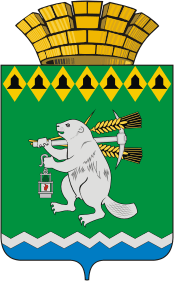 Дума Артемовского городского округаVII созыв9 заседание РЕШЕНИЕот 24 февраля 2022 года                                                                                        № 71О направлении Благодарственных писем Думы Артемовского городского округа           Рассмотрев  ходатайство  Н.Ф.Котовой, председателя Совета ветеранов Управления образования Артемовского городского округа, Р.А.Калугиной, председателя Счетной палаты Артемовского городского округа, о направлении Благодарственных писем Думы Артемовского городского округа, руководствуясь Положением о Почётной грамоте Думы Артемовского городского округа и Благодарственном письме Думы Артемовского городского округа, принятым  решением Думы Артемовского городского округа от 28.06.2007 № 165,Дума  Артемовского городского округаРЕШИЛА:Направить Благодарственные письма  Думы Артемовского городского округа за многолетнюю, творческую, активную работу в Совете ветеранов Управления образования Артемовского городского округа,  в честь 35-летия со дня создания ветеранской организации работников системы образования Артемовского городского округа следующим ветеранам педагогического труда:Агафоновой Валентине Алексеевне,Зыковой Инне Анатольевне,Кашиной Тамаре Григорьвне,Минохузиной Людмиле Николаевне, Шумской Галине Ивановне,Юнусовой Фирае Харисовне.Направить Благодарственные письма Думы Артемовского городского округа  за активную жизненную позицию, личный вклад в развитие  гражданского общества и решение общественно значимых вопросов на территории Артемовского городского округа следующим  членам Общественной палаты пятого созыва:Бадиговой Людмиле Рудольфовне,Шумейко Виктору Алексеевичу.3. Опубликовать настоящее решение в газете «Артёмовский рабочий» и разместить на официальном сайте Думы Артемовского городского округа в информационно-телекоммуникационной сети «Интернет».        4. Контроль за исполнением настоящего решения возложить на постоянную комиссию по вопросам местного самоуправления, нормотворчеству и регламенту (Упорова Е.Ю.).Председатель  ДумыАртемовского городского округа                                                             В.С.Арсенов